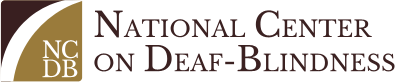 FAMILY-to-FAMILY COMMUNITIES (F2FC) 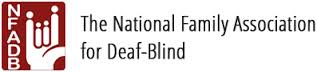 Connecting Families of Children with Deaf-BlindnessBecause deaf-blindness is a low incidence disability, families of children who are deaf-blind often have difficulty meeting other families who share similar triumphs and challenges.  The National Family Association for Deaf-Blind (NFADB), the National Center on Deaf-Blindness (NCDB), and State Deaf-Blind Projects are working together to offer a unique way for families to connect with one another.   Parents of children with deaf-blindness know and understand the needs of families of children with deaf-blindness more than anyone; therefore, Family Engagement Coordinators and Family Leaders will facilitate this collaborative project.  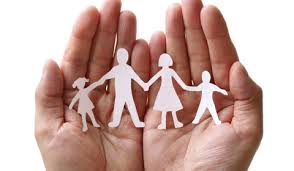 FAMILY-TO-FAMILY COMMUNITIES (F2FC) Bring families together to talk with one another ~Support and encourage one another ~Share the journey of life raising a child who is deaf-blind ~F2FC Pilot Project Summary~ Southeast States~ November 2014-2015Nine families, four facilitators, and 2 moderators formed two F2FCs.They came together during monthly conference calls to share triumphs and challenges, share information and resources, and to form connections with one another.  One parent stated, “it was like this little hour of sanity where you could talk with people who kind of understood where you were…”Now, F2FC Partners are ready to expand this project…more states, more families, more connections!Format of Family-to-Family Communities:Family-to-Family Communities, comprised of 8-10 families, will be established based upon the age of their child, the nature of their child’s disability, and participation preferences.  Each F2FC will be guided by two Facilitators, who have participated in NFADB leadership training. Each F2FC will meet monthly via phone or video conference; topics will be decided by the members.    F2FC members are encouraged to connect with each other via phone, email, or social media.  Are you interested in joining a Family-to-Family Community??? Find the registration form here:https://gsap.wufoo.com/forms/family-2-family-communities/